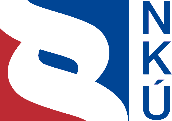 Kontrolní závěr z kontrolní akce19/23Podpora zaměstnanosti osob starších 50 let a politiky pozitivního stárnutíz operačního programu ZaměstnanostKontrolní akce byla zařazena do plánu kontrolní činnosti Nejvyššího kontrolního úřadu (dále také „NKÚ“) na rok 2019 pod číslem 19/23. Kontrolní akci řídil a kontrolní závěr vypracoval člen NKÚ Ing. Jan Vedral.Cílem kontroly bylo prověřit hospodaření s peněžními prostředky vynakládanými v souvislosti s podporou zaměstnanosti osob starších 50 let a v souvislosti s podporou politiky pozitivního stárnutí z operačního programu Zaměstnanost.Kontrola byla prováděna u kontrolovaných osob v období od září 2019 do května 2020.Kontrolovaným obdobím byly roky 2016 až 2018, v případě věcných souvislostí i období předcházející a následující.Kontrolované osoby:
Ministerstvo práce a sociálních věcí (dále také „MPSV“); Úřad práce České republiky (dále také „ÚP ČR“); Konfederace zaměstnavatelských a podnikatelských svazů ČR; ANNA KK, z. s. (Asociace nevládních neziskových aktivit Karlovarského kraje); Age Management z.s.; Počítačová služba s.r.o.; OMNI TEMPORE o.p.s.; MAS Vladař o.p.s.Kolegium   NKÚ   na svém XIV. jednání, které se konalo dne 14. září 2020,schválilo   usnesením č. 7/XIV/2020kontrolní   závěr   v tomto znění:Podpora zaměstnanosti osob starších 50 letVe všech krajích ČR mezi roky 2015 a 2019 vzrostl podíl uchazečů o zaměstnání starších 50 let na celkovém počtu uchazečů o zaměstnání. Zatímco v roce 2015 dle evidence ÚP ČR tvořili uchazeči starší 50 let 30,7 % všech uchazečů o zaměstnání, v roce 2019 to bylo již 37,5 %.I. Shrnutí a vyhodnoceníNKÚ provedl kontrolu zaměřenou na poskytování a čerpání peněžních prostředků vynakládaných v souvislosti s podporou zaměstnanosti osob starších 50 let z Evropského sociálního fondu a státního rozpočtu a v souvislosti s podporou politiky pozitivního stárnutí. Hlavní auditní otázkou kontrolní akce bylo, zda systém podpory z OPZ přispívá ke zvýšení zaměstnanosti podpořených osob starších 50 let a k naplnění cílů v oblasti politiky přípravy na stárnutí. Po dobu realizace kontrolovaných projektů peněžní prostředky z OPZ vynaložené na přímou podporu osob starších 50 let přispívaly ke zvýšení zaměstnanosti podpořených osob. Účelem projektů zaměřených na přímou podporu osob ve věku 50 a více let bylo zlepšit postavení těchto osob na trhu práce a zvýšit jejich zaměstnanost. MPSV v právních aktech o poskytnutí podpory nestanovilo způsob sledování a vyhodnocování dopadů projektů ani kritéria pro ověření dosažení plánovaných cílů. MPSV nečinilo kroky ke zvýšení úrovně sledování efektivnosti u projektů podporovaných z OPZ. Kontrolou byla také zjištěna dílčí porušení právních předpisů.Podíl osob starších 50 let v evidenci ÚP ČR soustavně rostl. V roce 2015 tvořili uchazeči starší 50 let 30,7 % všech uchazečů o zaměstnání v evidenci ÚP ČR, v roce 2019 to bylo již 37,5 % (viz příloha č. 1). MPSV vyčíslilo výši podpory projektů zaměřených na osoby starší 50 let z OPZ na částku téměř 6,5 mld. Kč. Do roku 2017 byl strategickým dokumentem reagujícím na demografický vývoj NAPPPS. Ve čtyřech z osmi prioritních oblastí vymezených NAPPPS se všechna opatření splnit nepodařilo. Systém podpory z OPZ v oblasti politiky přípravy na stárnutí byl provázán s NAPPPS pouze v rámci PO 2 a 3, ačkoliv PO 1 obsahuje finančně významný podíl projektů zaměřených na zvýšení zaměstnanosti osob starších 50 let. Od roku 2018 nemá ČR schválený strategický dokument v oblasti politiky přípravy na stárnutí populace. Vyhodnocení vyplývá z těchto zjištěných skutečností:Počínaje rokem 2018 až do data ukončení kontroly NKÚ v roce 2020 MPSV neprovádí hodnocení priorit, strategických cílů ani opatření a harmonogramů, neboť nemá vládou schválený strategický dokument, který by priority, strategické cíle a opatření pro přípravu společnosti na stárnutí deklaroval. MPSV dne 9. 8. 2019 předložilo vládě ČR návrh STRAPSS, který ale k datu ukončení kontroly NKÚ nebyl vládou ČR schválen. MPSV v souvislosti s tvorbou nové strategie STRAPSS realizuje projekt z OPZ s celkovou alokací cca 101 mil. Kč. NAPPPS předpokládal vytvoření strategie podporující ekonomickou aktivitu starších pracovníků a nastavení důchodového systému.MPSV v NAPPPS vymezilo pro jednotlivá opatření ověřitelné a porovnatelné indikátory až po třech letech účinnosti této strategie, tedy pro poslední dva roky 2016 a 2017. Jednotlivá opatření dle indikátorů hodnotily příslušné subjekty zapojené do implementace NAPPPS. Některá opatření byla formulována všeobecně bez možnosti kvantifikovat míru plnění opatření.V programovém dokumentu OPZ jsou osoby ve věku 50 a více let zahrnuty do skupiny osob nejvíce ohrožených na trhu práce. V rámci OPZ však nebyl stanoven samostatný specifický cíl, který by byl zaměřen na podporu zaměstnanosti starších osob. Cílovou skupinu osob ve věku 50 a více let bylo možné podpořit minimálně v rámci šesti specifických cílů OPZ. MPSV tak v rámci OPZ nemá povinnost sledovat výši prostředků vynakládaných na cílovou skupinu osob ve věku 50 a více let.Účelem kontrolovaných projektů zaměřených na přímou podporu osob ve věku 50 a více let bylo zlepšit postavení podpořených osob na trhu práce a zvýšit jejich zaměstnanost. V průběhu realizace projektů zprostředkovali příjemci podpory (nebo jejich partneři) zaměstnání některým podpořeným osobám a minimálně po dobu realizace přispívaly tyto projekty ke zvýšení zaměstnanosti podpořených osob. Kontrolou projektů mimo projekty ÚP ČR bylo zjištěno, že ukončením účasti podpořené osoby v projektu nebo ukončením projektu ztrácí příjemce podpory možnost sledovat, zda poskytnutá podpora přispěla ke zlepšení postavení podpořených osob na trhu práce. Kontrola NKÚ dále zjistila nedostatky při administraci projektů z OPZ ze strany MPSV jako řídicího orgánu OPZ a dílčí nedostatky u příjemců podpory. II. Informace o kontrolované oblastiStárnutí populace představuje aktuální téma napříč celou Evropou. Trvale nízká porodnost a vyšší naděje dožití mění podobu věkové pyramidy – ubývá ekonomicky aktivních obyvatel, roste počet starších obyvatel. Stárnutí populace přináší mj. změny v rozložení sil na trhu práce a vyvstává nutnost udržet starší osoby na pracovním trhu. Starší osoby zároveň patří mezi nejvíce ohrožené skupiny osob na trhu práce.Vývoj podílu osob starších 50 let na celkovém počtu obyvatel ČR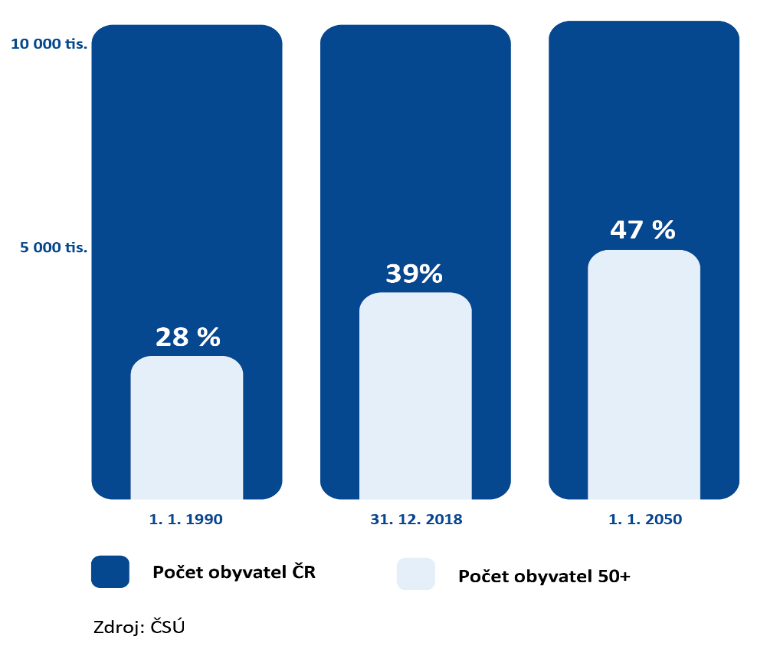 Zatímco počet obyvatel v České republice od roku 1990 do roku 2018 vzrostl pouze o 3 % z 10,36 mil. na 10,69 mil. obyvatel a Český statistický úřad v projekci obyvatelstva předpokládá do roku 2050 pouze mírný nárůst počtu obyvatel ČR (ve střední variantě na 10,74 mil. obyvatel), počet obyvatel starších 50 let vzrostl mezi lety 1990 a 2018 o 43 % z 2,88 mil. na 4,12 mil. obyvatel a ČSÚ ve střední variantě projekce obyvatelstva ČR předpokládá do roku 2050 další nárůst až na 5,00 mil. obyvatel starších 50 let. Podíl osob starších 50 let na celkovém počtu obyvatel ČR tak mezi lety 1990 a 2018 vzrostl z 28 % na 39 % a ČSÚ ve střední variantě projekce obyvatelstva ČR předpokládá další nárůst až na 47 %.Strategie Evropa 2020 (Strategie pro inteligentní a udržitelný růst podporující začlenění) jako jeden z cílů stanovila zvýšení míry zaměstnanosti osob ve věku 20 až 64 let na 75 %, mimo jiné prostřednictvím aktivnějšího zapojení žen, starších pracovníků a větší integrace migrujících pracovních sil. Navazující, každoročně aktualizovaný Národní program reforem České republiky stanovoval dále národní cíle v oblasti zaměstnanosti k roku 2020, mezi kterými bylo zvýšení míry zaměstnanosti starších osob (55–64 let) na 55 % (oproti 46,5 % v roce 2010).Agenda udržitelného rozvoje schválená summitem OSN dne 25. 9. 2015 obsahuje cíle udržitelného rozvoje (SDGs), které představují program rozvoje na roky 2015–2030. V roce 2017 byl schválen národní strategický rámec Česká republika 2030, který má vytvářet základní rámec pro ostatní strategické dokumenty na národní, krajské i místní úrovni, přičemž konkrétní kroky směřující k naplnění cílů jsou v gesci příslušných ministerstev a Úřadu vlády České republiky. Česká republika 2030 v šesti klíčových oblastech shrnuje, kam rozvoj České republiky dospěl, jakým čelí rizikům a jaké ho čekají příležitosti. Pro každou oblast formuluje strategické i specifické cíle.Jednou z klíčových oblastí je oblast 1. Lidé a společnost, kde v dílčí oblasti 1.2 Práce je v odstavcích 124 až 127 představen žádoucí směr vývoje v oblasti zaměstnanosti mj. starších osob. Navazujícím je strategický cíl 2. Technologický a sociální rozvoj rozšiřují přístup k důstojné práci, resp. specifický cíl 2.2 Přístup k důstojné práci se rozšiřuje i pro skupiny, které jsou na trhu práce dosud znevýhodněné – rodiče na rodičovské dovolené, osoby se zdravotním postižením nebo osoby starší 50 let. Operační program ZaměstnanostOperační program Zaměstnanost 2014–2020 vymezuje priority pro podporu zaměstnanosti, sociálního začleňování a efektivní veřejné správy z Evropského sociálního fondu. Řídicím orgánem OPZ je na základě usnesení vlády ČR Ministerstvo práce a sociálních věcí. OPZ vychází ze strategie obsažené v Dohodě o partnerství pro programové období 2014–2020, zohledňuje relevantní dokumenty EU, mj. strategii Evropa 2020, a vychází rovněž ze základních strategických dokumentů ČR platných v době přípravy programového dokumentu, mj. z Národního akčního plánu podporujícího pozitivní stárnutí pro období let 2013 až 2017.OPZ sestává z pěti prioritních os, z nichž pro oblast podpory osob starších 50 let jsou stěžejní PO 1 Podpora zaměstnanosti a adaptability pracovní síly a PO 2 Sociální začleňování a boj s chudobou. Prioritní osa 1 Podpora zaměstnanosti a adaptability pracovní síly se zaměřuje zejména na aktivizaci ekonomicky neaktivních osob, na podporu vyšší participace mladých a starších osob na trhu práce, na vyšší zapojení rodičů s dětmi na trhu práce, začlenění osob s nízkou kvalifikací na trhu práce a osob se zdravotním postižením.Prioritní osa 2 Sociální začleňování a boj s chudobou je zaměřena mj. na zvýšení uplatnitelnosti osob ohrožených sociálním vyloučením nebo sociálně vyloučených na trhu práce, rozvoj dalších služeb a aktivit zaměřených na osoby sociálně vyloučené nebo sociálním vyloučením ohrožené a na podporu rozvojových strategií řízených na místní úrovni zaměřených na prevenci a řešení problémů v oblasti lokální zaměstnanosti a sociálního začleňování. Jednou z podporovaných aktivit je mj. aktivita programy na podporu aktivního a zdravého stárnutí (např. opatření na podporu zvýšení zaměstnanosti a společenského uplatnění starších osob, zvýšení povědomí společnosti o stárnutí, mezigenerační dialog, rozvoj asistivních technologií).Z celkové alokace OPZ, která činí 2 145 mil. €, je pro PO 1 vyčleněno 1 319 mil. €, tj. 61 % alokace OPZ. Významný podíl této prioritní osy byl dán tím, že zahrnuje aktivity ve prospěch uchazečů a zájemců o zaměstnání i zaměstnaných osob, dále podporuje opatření v oblasti veřejných služeb zaměstnanosti, zařízení služeb péče o děti, individualizované služby pro nezaměstnané mladé lidi a zvýšení zaměstnatelnosti starších pracovníků.Dle programového dokumentu OPZ činila v roce 2013 (tj. v době přípravy programového dokumentu OPZ) celková míra zaměstnanosti 72,5 %, což byla hodnota o 2,5 % nižší než cíl pro rok 2020. Míra zaměstnanosti starších osob (55–64 let) v roce 2013 činila 51,6 % a byla 
tak o 3,6 % nižší než cíl pro rok 2020 stanovený strategií Evropa 2020. Populace v České 
republice rychle stárne a demografický vývoj již v době přípravy OPZ ukazoval, že je třeba zvýšit podíl účasti starších lidí na trhu práce a jejich zaměstnatelnost. Ekonomická neaktivita přispívá k nárůstu materiální a sociální deprivace osob a ke zvýšení rizika jejich sociálního vyloučení – mezi osoby nejvíce ohrožené z pohledu trhu práce patří mj. osoby starší 55 let.Informace o průběhu implementace operačního programu Zaměstnanost 2014–2020 podávají pravidelné každoroční výroční zprávy schvalované monitorovacím výborem OPZ. Dle Výroční zprávy o implementaci programu Zaměstnanost za rok 2018 bylo v OPZ vyhlášeno celkem 99 výzev k předkládání žádostí o podporu v objemu 2 629 mil. €, tj. více než 100 % alokace programu. Zaregistrováno bylo celkem 10 575 žádostí o podporu a na 5 137 projektů byly vydány právní akty o poskytnutí podpory (celkové způsobilé náklady 2 096 mil. €, tj. 81 % alokace).Strategické dokumenty v oblasti politiky přípravy na stárnutíZákladním národním strategickým dokumentem pro oblast přípravy na stárnutí populace byl v kontrolovaném období Národní akční plán podporující pozitivní stárnutí pro období let 2013 až 2017 schválený usnesením vlády České republiky ze dne 13. února 2013 č. 108 s cílem reagovat na demografický vývoj, uskutečňovat potřebné změny v souvislosti se stárnutím populace, podpořit rozvoj společnosti pro lidi všech věkových skupin, překonat a změnit dosavadní stereotypní pohledy na stárnutí a stáří, zlepšovat postavení seniorů v naší společnosti. MPSV provedlo aktualizaci tohoto dokumentu k 31. 12. 2014 a vláda ČR ji schválila usnesením ze dne 30. března 2015 č. 218. NAPPPS kromě souboru opatření stanovil jednotlivým opatřením zodpovědné subjekty, vymezil okruh spolupracujících subjektů a termíny plnění.V NAPPPS vláda České republiky schválila pro období 2013–2017 osm klíčových priorit:A. Realizace politiky přípravy na stárnutí v České republiceB. Zajištění a ochrana lidských práv starších osobC. Celoživotní učeníD. Zaměstnávání starších pracovníků a seniorů E. Dobrovolnictví a mezigenerační spolupráceF. Kvalitní prostředí pro život seniorůG. Zdravé stárnutíH. Péče o seniory s omezenou soběstačnostíKaždá priorita obsahovala strategické cíle, v nich řadu specifických cílů a jednotlivá opatření. III. Rozsah kontrolyCílem kontroly bylo prověřit hospodaření s peněžními prostředky vynakládanými v souvislosti s podporou zaměstnanosti osob starších 50 let a v souvislosti s podporou politiky pozitivního stárnutí z OPZ. Kontrolované období představovaly roky 2016 až 2018, v případě věcných souvislostí i období předcházející a období do ukončení kontroly. Kontrola prověřovala, zda kontrolované činnosti byly v souladu s právními předpisy. Na systémové úrovni se kontrola zaměřila na prověření poskytování peněžních prostředků na konkrétní projekty zaměřené na podporu osob starších 50 let, zejména plnění úloh řídicího orgánu při administraci, realizaci a vyhodnocování projektů OPZ. Bylo prověřeno, zda dotace byly poskytnuty v souladu s dokumentací OPZ a zda MPSV ověřuje splnění účelu dotace. Kontrola u vybraných příjemců podpory byla zaměřena především na dodržování podmínek, za kterých jim byla dotace poskytnuta, a na dosahování cílů a účelu projektů. U příjemců podpory bylo rovněž ověřováno, zda byly dodrženy postupy při realizaci veřejných zakázek.Kontrolní vzorek projektů byl totožný u MPSV jako řídicího orgánu OPZ i u příjemců podpory. Ke kontrole NKÚ bylo vybráno 12 projektů, které byly realizovány osmi příjemci podpory a spolufinancovány z OPZ. MPSV k 31. 3. 2020 schválilo u 12 kontrolovaných projektů celkové způsobilé výdaje ve výši 326 765 360,53 Kč a proplatilo 325 920 378,88 Kč (z toho 271 392 200,79 Kč z ESF a 54 528 178,09 Kč ze SR). Kontrolovaný objem finančních prostředků činil 325 966 554,64 Kč (výdaje proplacené z prostředků ESF a SR, uhrazené sankce). (Viz příloha č. 2.)Kontrolní akce se dále zaměřila na nastavení podpory z OPZ v návaznosti na strategické dokumenty politiky přípravy na stárnutí a vyhodnocení plnění úkolů uložených vládou ČR. Pozn.: 	Právní předpisy uvedené v tomto kontrolním závěru byly aplikovány ve znění účinném pro kontrolované období.IV. Podrobné skutečnosti zjištěné kontrolouNeschválení strategického dokumentu pro oblast pozitivního stárnutíMPSV pro období let 2018–2019 a do doby ukončení kontroly NKÚ v roce 2020 nemělo nastaveny priority, strategické cíle a opatření pro naplňování cílů politiky přípravy na stárnutí. MPSV sice dne 9. 8. 2019 předložilo vládě ČR návrh STRAPSS, ale do doby ukončení kontroly NKÚ nebyl schválen s odkazem na nutnost projednání tohoto návrhu v koaliční radě. MPSV v návrhu STRAPSS uvedlo zejména rozsáhlou socioekonomickou a demografickou analýzu a v závěru dokumentu formulovalo desatero přípravy na stárnutí společnosti s uvedením dílčích úkolů v rámci jednotlivých bodů desatera včetně uvedení gestora a odhadovaných finančních nákladů. MPSV v návrhu STRAPSS nezmiňuje důchodovou reformu nutnou pro další strategii přípravy na stárnutí společnosti, přestože je v dokumentu uvedeno, že česká společnost se mění – rodí se méně dětí a stále se prodlužuje délka dožití. MPSV v návrhu STRAPSS nestanovilo měřitelné indikátory ani konkrétní měřitelné cíle, což představuje riziko pro možnost vyhodnocování hospodárnosti, efektivnosti a účelnosti peněžních prostředků vynakládaných v souvislosti s opatřeními definovanými STRAPSS. MPSV v návrhu STRAPSS neuvedlo žádnou zmínku o vazbě na Agendu udržitelného rozvoje schválenou summitem OSN 25. 9. 2015 ani na navazující strategický rámec Česká republika 2030, který má v souladu s principy udržitelného rozvoje určovat základní směr rozvoje České republiky do roku 2030. MPSV realizuje projekt financovaný z OPZ s celkovými způsobilými výdaji ve výši 101,87 mil. Kč, jehož účelem je „systémová a metodická podpora rozvoje aktivit zaměřených na institucionální zajištění politiky přípravy na stárnutí na národní, krajské a místní úrovni“, a předpokládaný termín ukončení projektu je 31. 12. 2020. Do doby ukončení kontroly NKÚ bylo v rámci projektu proplaceno celkem 32,15 mil. Kč. Hlavní výstup projektu v podobě Strategického rámce přípravy na stárnutí společnosti pro období 2019–2025, kde byl původní termín plnění stanoven na rok 2018, nebyl dosud publikován. Další tři klíčové aktivity (z celkových sedmi) nebyly realizovány v předpokládaném rozsahu. Dále jeden ze tří závazných indikátorů byl v době ukončení kontroly NKÚ plněn pouze na 33 %. Existuje tak riziko, že výstupy těchto klíčových aktivit nebudou realizovány v předpokládaném rozsahu a indikátor nebude naplněn.Nedostatky ve vyhodnocení NAPPPSNKÚ ověřil, že NAPPPS obsahoval priority a opatření reagující na problematiku stárnutí obyvatelstva a podporující naplňování záměrů v oblasti politiky stárnutí společnosti a reflektoval hlavní principy strategie Evropa 2020, Národní program reforem ČR předcházejícího roku 2012 a v aktualizované verzi z 31. 12. 2014 reflektoval i Strategii politiky zaměstnanosti do roku 2020.MPSV v NAPPPS nevymezilo pro jednotlivá opatření ověřitelné a porovnatelné indikátory tak, aby mohlo samo ověřit plnění jednotlivých cílů. Při aktualizaci NAPPPS k 31. 12. 2014 navrhlo MPSV specifické cíle zahrnující opatření se značným množstvím odpovědných a také spolupracujících subjektů. Až pro roky 2016 a 2017 MPSV vymezilo ověřitelné a porovnatelné indikátory pro jednotlivá opatření, nicméně některá opatření byla formulována všeobecně bez možnosti kvantifikovat míru plnění opatření, jako např. „zlepšit informovanost, rozšířit nabídku, pokračovat v činnosti pracovní skupiny, zvýšit informovanost, zapojit se do mezinárodních projektů, podpořit starší uchazeče o zaměstnání, hledat možnosti zapojení starších pracovníků“. Systém vyhodnocení NAPPPS využilo MPSV poprvé pilotně při vyhodnocení NAPPPS za rok 2016 a plně a naposledy při vyhodnocení NAPPPS za rok 2017. Od té doby není systém hodnocení uplatňován. Přitom MPSV sdělilo, že systém bude využit jako inspirační zdroj pro hodnocení nového národního akčního plánu, který však do doby ukončení kontroly NKÚ nebyl schválen. MPSV nadále nevyužívá indikátorovou metodu strategie podporující pozitivní stárnutí, která byla v rámci Programu veřejných zakázek ve výzkumu, experimentálním vývoji a inovacích pro potřeby státní správy „BETA“ pořízena z prostředků SR.MPSV nesledovalo vynakládání výdajů ve své kapitole ve vztahu k prioritám a strategickým cílům schváleným vládou ČR v NAPPPS, popř. přímo na jednotlivá opatření v oblasti politiky přípravy na stárnutí.Roztříštěnost systému podpory osob starších 50 let z OPZAčkoliv v programovém dokumentu OPZ byla zaměstnanost starších osob zmíněna jako jeden z předpokladů dosažení cílové hodnoty zaměstnanosti ve věkové skupině 20–64 let ve výši 75 % pro rok 2020 a osoby ve věku 55 a více let byly zahrnuty mezi skupiny nejvíce ohrožené z pohledu trhu práce, nebyl stanoven samostatný specifický cíl OPZ, který by byl zaměřen na podporu zaměstnanosti starších osob, ale cílovou skupinu osob ve věku 50 a více let bylo možné podpořit minimálně v rámci 6 specifických cílů OPZ.V programovém období 2014–2020 vyhlásilo MPSV do března 2020 ve vybraných specifických cílech PO 1 a PO 2 celkem 68 výzev k předkládání žádostí o podporu s celkovou finanční alokací ve výši 56 880 mil. Kč. V osmi z nich byla jako jedna z cílových skupin uvedena skupina osob, pro které věk vyšší než 50 let představuje hendikep na trhu práce, tj. jako cílová skupina byly uvedeny „osoby, které jsou znevýhodněny vzhledem k věku“, „osoby ve věku 50 a více let“ nebo „osoby 55–64 let“ (sedm výzev v PO 1 a jedna výzva v PO 2). U dalších minimálně 35 výzev k předkládání žádostí o podporu bylo možné podpořit osoby ve věku 50 a více let, přestože nebyly výslovně uvedeny jako cílová skupina, ale mohly být podpořeny v rámci cílové skupiny „osoby dlouhodobě či opakovaně nezaměstnané“, „osoby žijící v sociálně vyloučených lokalitách“, „osoby ohrožené vícenásobnými riziky“, „zaměstnanci“ apod. Podpořit osoby ve věku 50 a více let tak do doby ukončení kontroly NKÚ bylo možné v minimálně 43 výzvách s celkovou finanční alokací ve výši 44 976 mil. Kč.MPSV v přehledu projektů OPZ k 29. 2. 2020, u kterých byly prostředky poskytnuty na podporu zaměstnanosti starších osob, uvedlo celkem 2 226 projektů s celkovými způsobilými výdaji dle právních aktů o poskytnutí podpory ve výši 6 438 258 373,26 Kč. Tyto projekty byly zaměřeny na podporu podnikového vzdělávání, sociálního dialogu, implementace politiky stárnutí na krajské úrovni, age managementu, na přímou podporu osob ve věku 50 a více let nebo osob s kumulací hendikepů na trhu práce a na podporu nástrojů aktivní politiky zaměstnanosti. Kontrola NKÚ zjistila, že MPSV předložený přehled projektů OPZ k 29. 2. 2020, u kterých byly prostředky poskytnuty na podporu zaměstnanosti starších osob, nebyl úplný, neboť v něm MPSV neuvedlo minimálně dalších sedm projektů zaměřených na podporu osob starších 50 let podpořených v rámci tří výzev k předkládání žádostí o podporu.V rámci Strategické evaluace OPZ II (na datech k 31. 12. 2018) MPSV hodnotilo naplňování indikátorů dle jednotlivých investičních priorit a specifických cílů OPZ, tj. podpora osob ve věku 50 a více let byla hodnocena pouze v rámci jednotlivých specifických cílů, v rámci kterých je tato podpora realizována. Souhrnné vyhodnocení podpory osob ve věku 50 a více let nebylo v této strategické evaluaci provedeno, pouze v rámci kapitoly Socioekonomický kontext OPZ je uvedeno: „Ještě vyšší nárůst vykázala i míra zaměstnanosti starších osob ve věku 55–64, která v ČR vzrostla z hodnoty 54 % v roce 2014 na 62,1 %, tj. o plných 8,1 p. b. Je tak aktuálně o 7,1 p. b. vyšší než specifický národní cíl pro rok 2020 (55 %) a o 5 p. b. vyšší než průměr v zemích EU-28.“, což odkazuje na cíl „zvyšování zaměstnanosti“ stanovený strategií Evropa 2020. Ve stejné kapitole Strategické evaluace OPZ II je rovněž uvedeno: „... hlavní cíl Strategie Evropa 2020 pro oblast zaměstnanosti již byl dosažen a překročen a stejná situace je v plnění cíle v oblasti sociálního začleňování. Dosaženy a překročeny již [byly] rovněž všechny specifické národní cíle pro oblast zaměstnanosti pro rok 2020.“ Strategická evaluace OPZ II však neanalyzuje, do jaké míry k plnění cílů přispěly prostředky poskytnuté z OPZ a v jakém rozsahu je to důsledek dlouhodobého ekonomického růstu ČR. Nedostatky v administraci projektů ze strany MPSV a nedostatky u příjemců podporyMPSV u tří kontrolovaných projektů nezajistilo před vydáním rozhodnutí o poskytnutí dotace důslednou předběžnou kontrolu plánovaných a připravovaných operací v souladu s ustanovením § 26 zákona č. 320/2001 Sb., neboť nezjistilo, že vymezení cílové skupiny projektu uvedené v rozhodnutích o poskytnutí dotace není v souladu s podmínkami stanovenými příslušnou výzvou k předkládání žádostí o podporu (cílová skupina byla vymezena šířeji, než jak požadovala příslušná výzva k předkládání žádostí o podporu), a dále nezjistilo, že u jednoho projektu nebyla v rozhodnutí o poskytnutí dotace uvedena jedna z klíčových aktivit. Nicméně i přes absenci jedné klíčové aktivity v rozhodnutí o poskytnutí dotace probíhala realizace projektu v rozsahu všech klíčových aktivit uvedených v žádosti o podporu, stejně tak ve zprávách o realizaci byly uváděny informace o všech klíčových aktivitách uvedených v žádosti o podporu.MPSV u jednoho projektu, pro nějž byla vypracována hodnocení individuálních hodnotitelů, která se od sebe lišila více, než umožňoval stanovený limit, nezajistilo arbitrážní hodnocení, které by stanovilo konečný výsledek hodnocení. Jeden projekt zaměřený na realizaci měření vybraných pozic v odvětví a na stanovení vhodných opatření pro měřené pozice formálně naplnil účel dotace, neboť kopíroval jednotlivé klíčové aktivity projektu, nicméně šetření mezi zaměstnavateli pro ověření přínosů skončilo průměrným hodnocením 3,3 bodu, tzn. neutrální/bez vlivu/přínosu. Účel projektu v širším smyslu, vycházející z žádosti o podporu a analýzy v ní uvedené, nebylo možné kontrolou NKÚ vyhodnotit, neboť příjemce podpory neměl stanovenu povinnost sledovat využití zveřejněných výstupů a podklady poskytnuté příjemcem podpory konstatovaly pouze možnost jejich využití.U dalšího kontrolovaného projektu s předpokládaným ukončením do 31. 12. 2020 bylo kontrolou NKÚ zjištěno, že čtyři klíčové aktivity ze sedmi neprobíhaly v rozsahu stanoveném Podmínkami použití podpory z OPZ, a existuje tudíž riziko průběžného nenaplňování výstupů těchto aktivit. U jednoho projektu příjemce podpory vykázal výdaje za nájemné v plné výši do přímých nákladů, přestože pronajaté prostory nevyužíval výhradně pro práci s cílovou skupinou, ale rovněž i pro jinou práci v rámci své činnosti. Příjemce podpory se tímto jednáním dopustil porušení rozpočtové kázně až do výše 230 000 Kč. Devět kontrolovaných projektů bylo zaměřeno na přímou podporu osob ve věku 50 a více let a jejich účelem bylo zlepšit postavení podpořených osob na trhu práce a zvýšit jejich zaměstnanost. Do doby ukončení kontroly NKÚ byly jejich proplacené celkové způsobilé výdaje ve výši 204 mil. Kč, z toho příspěvek EU činil 174 mil. Kč. Těchto projektů se prozatím zúčastnilo 2 236 podpořených osob. Finančně nejvýznamnější a stěžejní aktivitou projektů zaměřených na přímou podporu osob ve věku 50 a více let je zprostředkování zaměstnání formou dotovaného pracovního místa. Mzdové příspěvky jsou měsíčně vyúčtovávány na základě zaměstnavatelem skutečně vynaložených nákladů, a to po dobu 6 až 12 měsíců. Průměrná výše podpory na dotované zaměstnání jednoho účastníka osmi vybraných projektů se pohybovala v rozpětí od 70 tis. Kč do 135 tis. Kč. Počet dotovaných pracovních míst u kontrolovaných projektů k 31. 12. 2019 činil celkem 1 237.Šest kontrolovaných projektů zaměřených na přímou podporu osob ve věku 50 a více let bylo v době kontroly NKÚ ukončených. Jejich celkové způsobilé výdaje byly ve výši 28 mil. Kč, z toho příspěvek EU činil 24 mil. Kč. Těchto projektů se zúčastnilo celkem 611 osob, z nichž:339 získalo osvědčení o rekvalifikaci, 115 bylo zprostředkováno dotované pracovní místo. (Viz příloha č. 3.)Po dobu realizace projektů došlo ke zvýšení zaměstnanosti podpořených osob. Příjemci podpory však nemají možnost ověřovat, zda zvýšení zaměstnanosti trvá i po skončení projektu, resp. po uplynutí doby, na kterou byla uzavřena pracovní smlouva na dotované pracovní místo. Ukončením účasti podpořené osoby v projektu nebo ukončením projektu ztrácí příjemce podpory možnost zjišťovat, zda poskytnutá podpora zlepšila u podpořené osoby postavení na trhu práce, tedy zejména zda podpořená osoba v důsledku účasti na projektu nalezla zaměstnání. ÚP ČR jako jeden z příjemců podpory může v rámci své činnosti pouze ověřit, zda se osoba vrátila do evidence ÚP ČR. U jednoho kontrolovaného projektu ÚP ČR se ze 110 dohod na dotované zaměstnání uzavřených do 30. 12. 2018 vrátilo do 12 měsíců po skončení poskytování příspěvku zaměstnavateli 37 klientů (tj. cca 33,6 %) zpátky do evidence ÚP ČR, u druhého kontrolovaného projektu ÚP ČR se z 531 dohod na dotované zaměstnání uzavřených do 30. 11. 2018 vrátilo do 12 měsíců po skončení poskytování příspěvku zaměstnavateli 134 klientů (tj. cca 25,2 %) zpátky do evidence ÚP ČR.MPSV uvedlo, že situaci podpořených osob ve věku 50 a více let na trhu práce sleduje zejména prostřednictvím následujících výsledkových indikátorů:62700 Účastníci zaměstnaní po ukončení své účasti, včetně OSVČ (tj. původně nezaměstnaní nebo neaktivní účastníci intervence z ESF, kteří jsou do doby čtyř týdnů od data ukončení účasti na projektu zaměstnaní nebo OSVČ);62900 Účastníci zaměstnaní 6 měsíců po ukončení své účasti, včetně OSVČ (tj. původně nezaměstnaní nebo neaktivní účastníci intervence z ESF, kteří jsou 6 měsíců po ukončení své účasti v projektu zaměstnaní nebo OSVČ);63100 Účastníci ve věku nad 54 let zaměstnaní 6 měsíců po ukončení své účasti, včetně OSVČ (tj. původně nezaměstnaní nebo neaktivní účastníci intervence z ESF, kteří byli v den zahájení aktivity starší než 54 let a kteří jsou 6 měsíců po ukončení své účasti v projektu zaměstnaní nebo OSVČ). NKÚ zjistil, že výše uvedené indikátory byly sledovány u pěti ukončených kontrolovaných projektů – jejich proplacené celkové způsobilé výdaje činily 24 mil. Kč (z toho příspěvek EU činil 20,5 mil. Kč) a zúčastnilo se jich 546 osob. Souhrnně bylo za těchto pět projektů dosaženo hodnot:93 osob u indikátoru 62700 Účastníci zaměstnaní po ukončení své účasti, včetně OSVČ;76 osob u indikátoru 62900 Účastníci zaměstnaní 6 měsíců po ukončení své účasti, včetně OSVČ. Dosažené hodnoty indikátorů sledujících podpořené osoby 6 měsíců po ukončení jejich účasti v projektu však nebyly vykázány minimálně 6 měsíců po ukončení projektů, a tudíž nezohledňovaly podpořené osoby, které se projektů účastnily v závěru realizace projektů 
(viz též příloha č. 4). V kontrolovaných projektech proto nelze vyhodnotit efektivnost vynaložených prostředků.Zdroj: Obecná část pravidel pro žadatele a příjemce v rámci operačního programu Zaměstnanost.Seznam použitých zkratekCZV	celkové způsobilé výdajeČR	Česká republikaČSÚ	Český statistický úřadESI fondy	evropské strukturální a investiční fondyESF	Evropský sociální fondEU	Evropská unieMPSV	Ministerstvo práce a sociálních věcíMS2014+	monitorovací systém evropských fondů pro programové období 2014–2020NAPPPS	Národní akční plán podporující pozitivní stárnutí pro období let 2013 až 2017NKÚ	Nejvyšší kontrolní úřadOPZ	operační program Zaměstnanost 2014–2020OSN	Organizace spojených národůOSVČ	osoba samostatně výdělečně činnáPO	prioritní osaSDGs	cíle udržitelného rozvoje (Sustainable Development Goals)SR	státní rozpočetSTRAPSS	Strategický rámec přípravy na stárnutí společnosti 2019–2025ÚP ČR	Úřad práce České republikyPříloha č. 1Vývoj počtu a podílu uchazečů o zaměstnání starších 50 let v jednotlivých krajích ČR Zdroj: ÚP ČRPříloha č. 2Kontrolované projekty - kontrolovaný objemZdroj: MS2014+Příloha č. 3Vybrané klíčové aktivity ukončených projektů zaměřených na přímou podporu osob starších 50 letZdroj: MS2014+Pozn: * Za účastníka je považována osoba, která čerpala podporu v rozsahu alespoň 40 hod.Příloha č. 4Indikátory po ukončení účasti v projektuZdroj: MS2014+, sdělení MPSV Poznámka: * V MS2014+ je uvedena hodnota 6 (stejná hodnota je uvedena u indikátoru 62701 účastníci zaměstnaní po ukončení své účasti, včetně OSVČ – muži, u indikátoru 62702 účastníci zaměstnaní po ukončení své účasti, včetně OSVČ – ženy je uvedena hodnota 23, tj. celkem 29)** V MS2014+ je uvedena hodnota 2 (u indikátoru 62701 účastníci zaměstnaní po ukončení své účasti, včetně OSVČ – muži je uvedena hodnota 1, u indikátoru 62702 účastníci zaměstnaní 
po ukončení své účasti, včetně OSVČ – ženy je uvedena hodnota 3, tj. celkem 4)6,5 mld. KčMPSV vyčíslená výše prostředků vynaložených na podporu osob starších 50 let z operačního programu Zaměstnanost do 29. 2. 2020326 mil. Kčprostředky vynaložené na 12 kontrolovaných projektů podporujících osoby starší 50 let z operačního programu Zaměstnanost326 mil. Kčprostředky vynaložené na 12 kontrolovaných projektů podporujících osoby starší 50 let z operačního programu Zaměstnanost70–135 tis. Kčrozpětí průměrné výše podpory na dotované zaměstnání jednoho účastníka 8 kontrolovaných projektů za 6 až 12 měsíců 70–135 tis. Kčrozpětí průměrné výše podpory na dotované zaměstnání jednoho účastníka 8 kontrolovaných projektů za 6 až 12 měsíců 2 226 projektůprojekty na podporu osob starších 50 let financované z operačního programu Zaměstnanostdo 29. 2. 20202 226 projektůprojekty na podporu osob starších 50 let financované z operačního programu Zaměstnanostdo 29. 2. 20202 236 osobosoby zařazené do 12 kontrolovaných projektů zaměřených na přímou podporu osobstarších 50 let2 236 osobosoby zařazené do 12 kontrolovaných projektů zaměřených na přímou podporu osobstarších 50 letDefinice pojmůAlokacePříděl peněžních prostředků z ESI fondů a zdrojů vnitrostátního spolufinancování určený pro členský stát, cíl, program či jeho součást, rok, případně výzvu.Cílová skupinaSkupina subjektů nebo osob, na kterou je projekt zaměřen a která z něj má užitek po dobu jeho realizace včetně případné doby udržitelnosti (např. účastníci rekvalifikačních kurzů, turisté, etnické menšiny, podnikatelé, zdravotně postižení, neúplné rodiny, obce apod.).PodporaPojem, který vyjadřuje obecně příspěvek příjemci z EU (ESI fondů) a národních zdrojů.Právní akt o poskytnutí/převodu podporyPrávní akt, ve kterém je stvrzeno poskytnutí/převod podpory subjektem poskytujícím podporu vůči příjemci. Blíže specifikuje podmínky poskytnutí/převodu podpory. Dle vztahu a charakteru poskytovatele podpory a příjemce může mít různou formu, např. to může být rozhodnutí o poskytnutí dotace, stanovení výdajů, smlouva o financování, dohoda o financování.PříjemceVeřejný nebo soukromý subjekt zodpovědný za zahájení, realizaci či udržení operace spolufinancované z ESI fondů, který na základě právního aktu o poskytnutí podpory a při splnění v něm stanovených podmínek předkládá řídicímu orgánu nebo zprostředkujícímu subjektu nebo platební agentuře žádost o platbu (resp. jednotnou žádost nebo žádost o dotaci) a přijímá nárokované finanční prostředky z veřejných rozpočtů.Podpořené osoby = účastníci projektuOsoby, které mají přímý prospěch z intervence ESF a pro něž jsou vyčleněny konkrétní výdaje. Účastníkem projektů byla dle pravidel OPZ pouze osoba, která získala v daném projektu podporu v rozsahu minimálně 40 hodin s tím, že alespoň 20 hodin z poskytnuté podpory nemělo charakter elektronického vzdělávání.KrajPočet všech uchazečů o zaměstnání kPočet všech uchazečů o zaměstnání kPočet všech uchazečů o zaměstnání kPočet všech uchazečů o zaměstnání kPočet všech uchazečů o zaměstnání kPočet uchazečů o zaměstnání nad 50 let kPočet uchazečů o zaměstnání nad 50 let kPočet uchazečů o zaměstnání nad 50 let kPočet uchazečů o zaměstnání nad 50 let kPočet uchazečů o zaměstnání nad 50 let kPodíl uchazečů o zaměstnání nad 50 let na celkovém počtu uchazečů o zaměstnání k 
(v %)Podíl uchazečů o zaměstnání nad 50 let na celkovém počtu uchazečů o zaměstnání k 
(v %)Podíl uchazečů o zaměstnání nad 50 let na celkovém počtu uchazečů o zaměstnání k 
(v %)Podíl uchazečů o zaměstnání nad 50 let na celkovém počtu uchazečů o zaměstnání k 
(v %)Podíl uchazečů o zaměstnání nad 50 let na celkovém počtu uchazečů o zaměstnání k 
(v %)Kraj30.06.1531.12.1631.12.1731.12.1830.06.1930.06.1531.12.1631.12.1731.12.1830.06.1930.06.1531.12.1631.12.1731.12.1830.06.19Praha39 76430 17921 78718 47617 77111 2049 1407 0855 8495 62628,230,332,531,731,7Středočeský kraj48 61438 96629 37025 23821 92915 01212 92910 3789 1038 04230,933,235,336,136,7Jihočeský kraj20 68919 38514 11211 0608 2346 4996 8085 2314 0563 18731,435,137,136,738,7Plzeňský kraj18 24414 65510 5179 0098 2475 9055 2204 0563 3303 04332,435,638,63736,9Karlovarský kraj14 88411 7967 4886 2295 5314 6113 9952 7972 2842 0873133,937,436,737,7Ústecký kraj53 67844 52831 52226 33522 39815 01513 83710 7668 9057 8762831,134,233,835,2Liberecký kraj19 90516 10411 86110 0918 6475 7904 9813 9623 3502 98829,130,933,433,234,6Královéhradecký kraj18 13214 27010 4838 9687 5185 4214 6853 7683 1452 80229,932,835,935,137,3Pardubický kraj16 43814 40710 1527 9146 1925 3304 9713 7092 8172 30732,434,536,535,637,3Kraj Vysočina19 29417 67212 99210 6288 0786 2316 1584 9554 1033 22632,334,838,138,639,9Jihomoravský kraj54 56949 03237 29032 04226 23216 24415 58212 94111 2569 53229,831,834,735,136,3Olomoucký kraj30 50626 49519 51914 80111 0439 7709 2287 5245 6314 4153234,838,53840Zlínský kraj23 41319 84814 04010 9548 5407 7737 0875 4644 3053 51533,235,738,939,341,2Moravskoslezský kraj73 26564 03649 48739 78935 36323 89522 72619 61916 24014 81432,635,539,640,841,9Celkem ČR451 395381 373280 620231 534195 723138 700127 347102 25584 37473 46030,733,436,436,437,5Registrační číslo projektuNázev projektu CZPříjemcePrávní akt o poskytnutí podporyPrávní akt o poskytnutí podporySchváleno a proplaceno k 31. 3. 2020Schváleno a proplaceno k 31. 3. 2020Schváleno a proplaceno k 31. 3. 2020Uhrazené sankceRegistrační číslo projektuNázev projektu CZPříjemceCZV projektuPříspěvek EUCZV projektuPříspěvek EUPříspěvek SRUhrazené sankceRegistrační číslo projektuNázev projektu CZPříjemcev Kčv Kčv Kčv Kčv Kčv KčCZ.03.1.52/0.0/0.0/ 15_002/0001783Společným postupem sociálních partnerů k přípravě odvětví na změny důchodového systému - etapa II.Konfederace zaměstnavatelských
a podnikatelských svazů ČR65 501 713,2352 780 953,0162 413 173,2050 292 222,8512 120 950,35CZ.03.1.52/0.0/0.0/ 18_094/0010197Společným postupem sociálních partnerů k řešení klíčových témat v odvětvíchKonfederace zaměstnavatelských 
a podnikatelských svazů ČR50 668 134,9140 828 129,7627 337 894,6722 028 738,825 309 155,85CZ.03.1.48/0.0/0.0/ 15_040/0002535Začni znovuANNA KK5 914 517,505 027 339,875 616 803,664 774 283,09842 520,57CZ.03.1.48/0.0/0.0/ 16_053/0004059Znovuzačlenění na trh práce i po padesátce - NAŠE ŠANCEOMNI TEMPORE o.p.s.4 617 575,003 924 938,754 403 065,493 742 605,67660 459,8246 175,76CZ.03.1.48/0.0/0.0/ 16_046/0011316CESTAOMNI TEMPORE o.p.s.18 979 246,6016 132 359,613 795 849,323 226 471,92569 377,40CZ.03.1.48/0.0/0.0/ 16_053/0003990SPOLEČNĚ TO ZVLÁDNEMEMAS Vladař o.p.s.5 964 250,005 069 612,505 924 557,505 035 873,86888 683,64CZ.03.1.48/0.0/0.0/ 15_040/0002418DO PRÁCE PO PADESÁTCE IIPočítačová služba s.r.o.5 941 057,505 049 898,875 633 210,874 788 229,220,00CZ.03.1.51/0.0/0.0/ 16_061/0003204Rovnost žen a mužů v JMKAge Management z.s.3 097 340,002 632 739,002 587 847,822 199 670,63388 177,19CZ.03.1.48/0.0/0.0/ 15_040/0002408Age management v praxi - nová kariéra po padesátceAge Management z.s.5 683 706,254 831 150,313 734 060,983 173 951,82560 109,16CZ.03.1.48/0.0/0.0/ 15_010/0000013Začínáme po 50 ve Středočeském kraji IIÚřad práce České republiky71 205 262,0060 524 472,7030 798 672,6026 178 871,724 619 800,88CZ.03.1.48/0.0/0.0/ 15_010/000004150 PLUS v Jihomoravském krajiÚřad práce České republiky214 622 984,00182 429 536,40142 373 541,63121 017 510,3821 356 031,25CZ.03.2.63/0.0/0.0/ 15_017/0006207Implementace politiky stárnutí na krajskou úroveňMinisterstvo práce 
a sociálních věcí101 875 432,9579 017 132,6832 146 682,7924 933 770,817 212 911,98CELKEMCELKEMCELKEM554 071 219,94458 248 263,46326 765 360,53271 392 200,7954 528 178,0946 175,76Registrační číslo projektuNázev projektuPříjemceCZV projektu schválené(v Kč)Příspěvek EU  proplacený(v Kč)Dohody 
o účasti 
v projektu (osob)Celkový počet účastníků*Motivačně-aktivizačníaktivity(osob)Rekvalifikace (kurzy)Rekvalifikace (účastníci)Pracovní diagnostiky (osob)Bilanční diagnostiky (osob)Pracovní místa dotovanáPracovní místa nedotovanáCZ.03.1.48/ 0.0/0.0/ 15_040/ 0002535Začni znovuANNA KK5 616 803,664 774 283,091551281289072392215neuvedeno 
v textu ZoRCZ.03.1.48/ 0.0/0.0/ 16_053/ 0004059Znovuzačlenění na trh práce i po padesátce - NAŠE ŠANCEOMNI TEMPORE o.p.s.4 403 065,493 742 605,67919191483630261617CZ.03.1.48/ 0.0/0.0/ 16_053/ 0003990SPOLEČNĚ TO ZVLÁDNEMEMAS Vladař o.p.s.5 924 557,505 035 873,868280 0524474761816CZ.03.1.48/ 0.0/0.0/ 15_040/ 0002418DO PRÁCE PO PADESÁTCE IIPočítačová služba s.r.o.5 633 210,874 788 229,2214413313694870032neuvedeno 
v textu ZoRCZ.03.1.51/ 0.0/0.0/ 16_061/ 0003204Rovnost žen a mužů v JMKAge Management z.s.2 587 847,822 199 670,638265785234720137CZ.03.1.48/ 0.0/0.0/ 15_040/ 0002408Age management 
v praxi - nová kariéra po padesátceAge Management z.s.3 734 060,983 173 951,82121114977666 0 0216CelkemCelkemCelkem27 899 546,3223 714 614,2967561153041233921512411546Registrační číslo
 projektuNázev projektu CZProplacené CZV projektu(v Kč)Proplacený příspěvek EU(v Kč)Realizace odRealizace doIndikátor 62700Datum změny indikátoru 62700 
v MS2014+Datum dosažené hodnoty 62700 dle sdělení MPSVIndikátor 62900Datum změny indikátoru 62900 
v MS2014+Datum dosažené hodnoty 62900 dle sdělení MPSVIndikátor 63100Datum změny indikátoru 63100 
v MS2014+Datum dosažené hodnoty 63100 dle sdělení MPSVCZ.03.1.48/ 0.0/0.0/ 15_040 /0002535Začni znovu5 616 803,664 774 283,0901.09.1631.08.184008.03.1931.08.182008.03.1931.08.18708.03.1931.08.18CZ.03.1.48/ 0.0/0.0/ 16_053/ 0004059Znovuzačlenění na trh práce i po padesátce - NAŠE ŠANCE4 403 065,493 742 605,6701.04.1731.03.191322.01.1930.09.181222.01.1930.09.18522.01.1930.09.18CZ.03.1.48/ 0.0/0.0/ 16_053/0003990SPOLEČNĚ TO ZVLÁDNEME5 924 557,505 035 873,8601.06.1731.05.19711.03.1930.11.18011.03.19indikátor neuveden011.03.1930.11.18CZ.03.1.48/ 0.0/0.0/ 15_040/ 0002418DO PRÁCE PO PADESÁTCE II5 633 210,874 788 229,2201.10.1630.09.1829*06.02.19neuvedeno2706.02.19neuvedeno1606.02.19neuvedenoCZ.03.1.48/ 0.0/0.0/ 15_040/0002408Age management 
v praxi - nová kariéra po padesátce2 587 847,822 199 670,6301.10.1630.09.184**20.06.1830.09.171720.06.1831.03.181120.06.1831.03.18CELKEMCELKEM24 165 485,3420 540 662,47937639